Hurtownia ubranek do chrztu - zaopatrz swoje sklepy w odzież dla dzieciJesteś właścicielem sklepu odzieżowego dla dzieci? Rodzice często pytają o garderobę dla najmłodszych na specjalne okazje? Hurtownia ubranek do chrztu to miejsce, gdzie możesz kupić wysokiej jakości produkty dla maluszków.Hurtownia ubranek do chrztu - najwyższej jakości produkty do sklepów i dla prywatnych klientówJesteś rodzicem i planujesz chrzest swojego maluszka? Chcesz zaplanować jego stylizację w najmniejszym detalu? A może jesteś właścicielem sklepu z ubraniami dla dzieci? Szukasz miejsca, gdzie będziesz mógł zapatrzeć się w produkty najwyższej jakości, które spełnią oczekiwania nawet najbardziej wymagających rodziców? Hurtownia ubranek do chrztu Stylowy Chrzest to sklep, którego szukasz.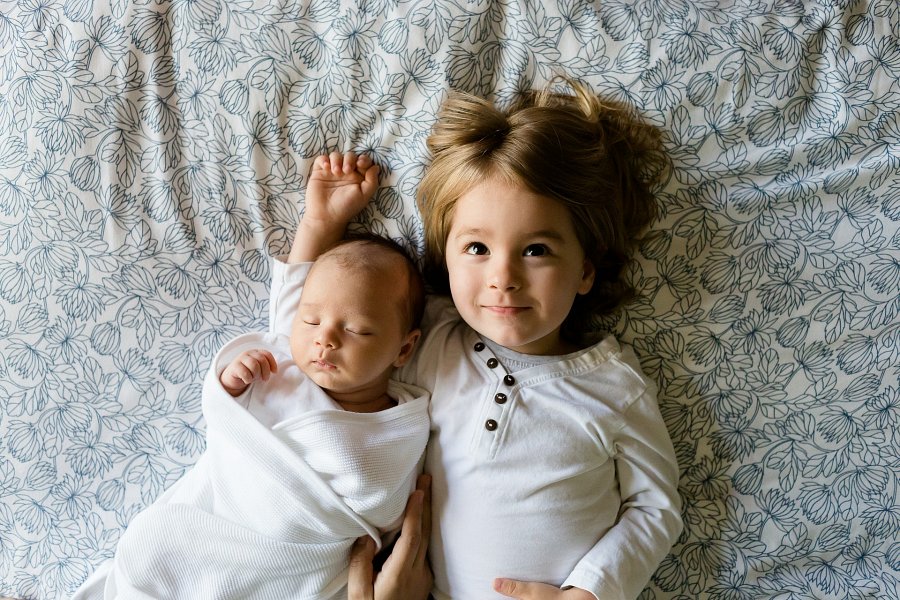 Hurtownia ubranek do chrztu - oferta sklepu Stylowy ChrzestStylowy Chrzest to hurtownia ubranek do chrztu, która w ofercie ma produkty najwyższej jakości. W asortymencie znajdują się wszystkie elementy potrzebne maluszkowi. Bielizna: body, rajstopki wykonane z najwyższej jakości materiałów, które pozwalają skórze oddychać. Garniturki dla chłopców zarówno w kompletach i oddzielnych częściach, które można do siebie dobrać. Dla dziewczynek hurtownia ubranek do chrztu proponuje urocze sukienki. Niezależnie od płci znajdziesz także okrycia wierzchnie, bez których nie można obyć się w chłodniejsze dni, buciki pasujące do całej stylizacji i czapeczki. Hurtownia ubranek do chrztu wzbogaciła swoją ofertę także w pamiątki i akcesoria jak świece i szatki.